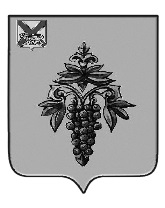 УПРАВЛЕНИЕ ОБРАЗОВАНИЯАДМИНИСТРАЦИИ ЧУГУЕВСКОГОМУНИЦИПАЛЬНОГО  ОКРУГАПРИМОРСКОГО КРАЯ   ПРИКАЗ25.01.2022 г.                                     с. Чугуевка                                   № 17-А  Об утверждении плана мероприятий (дорожной карты) по переходу на реализацию обновленных федеральных государственных образовательных стандартов начального общего и основного общего образования          На основании приказа министерства образования Приморского края от 28.07.2021 №1060-а «Об утверждении плана мероприятий (дорожной карты) по переходу на реализацию обновленных федеральных государственных образовательных стандартов начального общего и основного общего образования»ПРИКАЗЫВАЮ:           1. Создать рабочую группу по обеспечению перехода на обновленные    федеральные государственные образовательные стандарты начального общего и основного общего образования (приложение №1).            2. Утвердить план мероприятий (дорожную карту) по переходу на реализацию обновленных федеральных государственных образовательных стандартов начального общего и основного общего образования (приложение №2).            3. Контроль за исполнением настоящего приказа возложить на заместителя начальника управления образования администрации Чугуевского муниципального округа Згурскую Г. Н.Заместитель главы  администрации-                                                         В.С. Олег                                                                          начальник управления образования                                                                               